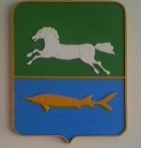 АДМИНИСТРАЦИЯ НАРЫМСКОГО СЕЛЬСКОГО ПОСЕЛЕНИЯПАРАБЕЛЬСКОГО РАЙОНА ТОМСКОЙ ОБЛАСТИПОСТАНОВЛЕНИЕ30.06.2023                                                                                                                         № 70аОб утверждении административного регламента по предоставлению муниципальной услуги «Принятие решения о включении в список граждан, нуждающихся в древесине для собственных нужд»В соответствии  с Лесным кодексом Российской Федерации от 04 декабря 2006 года № 200-ФЗ, Федеральным законом от 06 октября 2003 года № 131-ФЗ «Об общих принципах организации местного самоуправления в Российской Федерации», Федеральным законом от 27 июля 2010 года № 210-ФЗ «Об организации предоставления государственных и муниципальных услуг», Постановлением Правительства Российской Федерации от 13 марта 2008 года № 169 «Об изменении и признании утратившими силу некоторых решений Правительства Российской Федерации по вопросам, регулирующим лесные отношения», Законом Томской области от 09 августа 2007 года № 165-ОЗ «Об установлении порядка и нормативов заготовки гражданами древесины для собственных нужд», ПОСТАНОВЛЯЮ:1. Утвердить административный регламент по предоставлению муниципальной услуги «Принятие решения о включении в список граждан, нуждающихся в древесине для собственных нужд».2.  Настоящее постановление вступает в силу со дня официального обнародования.Разместить настоящее постановление на официальном сайте муниципального образования Нарымское сельское поселение в информационно-телекоммуникационной сети «Интернет» http://narimskoe.ru.  Обнародовать данное постановление в информационном бюллетене Администрации и Совета Нарымского сельского поселения.5. Контроль за исполнением оставляю за собой.Глава поселения                                                                                 С.В.Абдрашитова                                             Т.А.Чаплинская3-32-32Приложениек постановлению АдминистрацииНарымского сельского поселения от 30.06.2023 № 70а АДМИНИСТРАТИВНЫЙ РЕГЛАМЕНТпо предоставлению муниципальной услуги «Принятие решения о включении в список граждан, нуждающихся в древесине для собственных нужд»I. Общие положения1.1. Предмет регулирования Административного регламента1.1.1. Административный регламент предоставления муниципальной услуги «Принятие решения о включении в список граждан, нуждающихся в древесине для собственных нужд» (далее – административный регламент) определяет сроки и последовательность действий (административных процедур) при предоставлении администрацией  Нарымского сельского поселения (далее – Администрация)  муниципальной услуги, а также порядок взаимодействия между  должностными лицами Администрации, муниципальными служащими Администрации (далее – специалисты Администрации) с заявителями, иными органами местного самоуправления, органами государственной власти и организациями при предоставлении муниципальной услуги.1.2. Круг заявителей1.2.1. Заявителями для предоставления муниципальной услуги являются отдельные категории граждан, имеющие  право на получение  древесины для собственных нужд  в соответствии с Законом Томской области от 09 августа 2007 года  № 165-ОЗ «Об установлении порядка и нормативов заготовки гражданами древесины для собственных нужд.1.3. Требования к порядку информирования о предоставлении муниципальной услуги1.3. Требования к порядку информирования о предоставлении муниципальной услуги1.3.1. Для получения информации о порядке предоставления муниципальной услуги заявители могут обратиться:1) лично за консультацией о порядке предоставления муниципальной услуги;2) устно по телефону;3) письменно, в том числе посредством электронной почты, факсимильной связи;4) посредством размещения в открытой и доступной форме информации:- в федеральной государственной информационной системе «Единый портал государственных и муниципальных услуг (функций)» (далее - ЕПГУ).- в форме электронного документа, разместив на Официальном портале муниципального образования «Нарымское сельское поселение»;5) посредством размещения информации на информационных стендах Администрации Нарымского сельского поселения или многофункционального центра.1.3.2. В случае личного обращения заявителей, обращения по телефону информация о порядке предоставления муниципальной услуги предоставляется специалистом Администрации Нарымского сельского поселения, ответственным за предоставление муниципальной услуги (далее – специалист).Специалист, осуществляющий индивидуальное устное информирование, должен принять все меры для дачи полного и оперативного ответа на поставленные вопросы, подробно и в вежливой (корректной) форме информируя обратившихся лиц по интересующим их вопросам. Время ожидания заявителя в очереди при индивидуальном устном информировании не может превышать 15 минут.Ответ на телефонный звонок должен начинаться с приветствия, информации о наименовании органа, в который обратился заявитель, фамилии, имени, отчестве (последнее - при наличии) и должности специалиста, принявшего телефонный звонок.При невозможности специалиста, принявшего звонок, самостоятельно ответить на поставленные вопросы телефонный звонок должен быть переадресован другому специалисту, или обратившемуся заявителю должен быть сообщен номер телефона, по которому можно получить необходимую информацию.Индивидуальное устное информирование каждого заявителя специалистом отдела осуществляется не более 10 минут.1.3.3. Порядок письменного информирования о порядке предоставления муниципальной услуги.Письменное информирование о порядке предоставления муниципальной услуги осуществляется на основании обращений заявителей, направленных почтовой связью, а также в форме электронного документа, размещенного на Официальном портале муниципального образования «Нарымское сельское поселение» http://narimskoe.ru .Обращение должно содержать следующие сведения:1) наименование органа, в который направляется обращение, либо фамилию, имя, отчество (последнее - при наличии) соответствующего должностного лица, либо должность соответствующего лица;2) фамилию, имя, отчество (последнее - при наличии) заявителя - физического лица, наименование заявителя - юридического лица, фамилию, имя, отчество (последнее - при наличии) руководителя заявителя - юридического лица;3) почтовый адрес, по которому должен быть направлен ответ;4) суть запроса;5) дату обращения и подпись заявителя (в случае направления обращения почтовой связью).При информировании по письменным обращениям ответ дается за подписью Главы Нарымского сельского поселения в простой, четкой и понятной форме и должен содержать ответы на поставленные вопросы. В нем должны быть указаны фамилия, имя, отчество (последнее - при наличии), номер телефона исполнителя. Срок ответа не может превышать 30 календарных дней со дня регистрации обращения.Доступ к информации о сроках и порядке предоставления муниципальной услуги осуществляется без выполнения заявителем каких-либо требований, в том числе без использования программного обеспечения, установка которого на технические средства заявителя требует заключения лицензионного или иного соглашения с правообладателем программного обеспечения, предусматривающего взимание платы, регистрацию или авторизацию заявителя или предоставление им персональных данных.При информировании по обращениям, поступившим в форме электронного документа на Официальный портал муниципального образования «Нарымское сельское поселение», ответ дается на Официальном портале муниципального образования «Нарымское сельское поселение» в том же разделе, а также направляется почтовой связью или на адрес электронной почты (в зависимости от способа доставки ответа на обращение, указанного заявителем в обращении) в срок, не превышающий 30 календарных дней со дня регистрации обращения. Рассмотрение обращений осуществляется в порядке, предусмотренном Федеральным законом от 02.05.2006 № 59-ФЗ «О порядке рассмотрения обращений граждан Российской Федерации».1.3.4. На информационных стендах в местах предоставления муниципальной услуги, а также на Официальном портале муниципального образования «Нарымское сельское поселение», размещаются следующие информационные материалы:1) сведения о графике (режиме) работы, месте нахождения, справочных телефонах Администрации Нарымского сельского поселения, адрес Официального портала муниципального образования «Нарымское сельское поселение», содержащего информацию о муниципальной услуге;2) порядок получения заявителями информации о порядке предоставления муниципальной услуги;3) перечень документов, предоставляемых для получения муниципальной услуги;4) образец заполнения заявления;5) технологическая карта последовательности выполнения административных процедур осуществления функции, связанной с принятием решений о включении в список граждан нуждающихся в древесине для собственных нужд (согласно Приложению № 2 к административному регламенту).II. Стандарт предоставления муниципальной услуги2.1. Наименование муниципальной услуги2.1.1. Муниципальная услуга «Принятие решения о включении в список граждан, нуждающихся в древесине для собственных нужд».2.2. Наименование органа местного самоуправления (организации), предоставляющего муниципальную услугу2.2.1. Предоставление муниципальной услуги осуществляется уполномоченным органом. Уполномоченный орган - Администрация Нарымского сельского поселения.2.3. Описание результата предоставления муниципальной услуги2.3.1. Результатом предоставления муниципальной услуги является вынесение решения:1) о включении заявителя в список граждан нуждающихся в древесине для собственных нужд; 2) об отказе во включении в список  граждан нуждающихся в древесине для собственных нужд.2.4. Срок предоставления муниципальной услуги, в том числе с учетом необходимости обращения в организации, участвующие в предоставлении муниципальной услуги, срок приостановления предоставления муниципальной услуги, срок выдачи (направления) документов, являющихся результатом предоставления муниципальной услуги2.4.1. Срок предоставления муниципальной услуги, устанавливается 20 дней с даты подачи запроса  о включении в список граждан, нуждающихся в древесине для собственных нужд.2.4.2. Администрация на основании Закона Томской области от 09 августа 2007 года  № 165-ОЗ «Об установлении порядка и нормативов заготовки гражданами древесины для собственных нужд», ежегодно в срок до 1 ноября текущего календарного года формируют списки граждан, нуждающихся в древесине для собственных нужд, на очередной календарный год и в срок до 10 ноября направляют их исполнительному органу Томской области, уполномоченному в области лесных отношений. На основании обращений граждан, поступивших в срок до 1 июня текущего календарного года в органы местного самоуправления поселений (городских округов), сформированные списки граждан, нуждающихся в древесине для собственных нужд, подлежат уточнению. Уточненные списки граждан, нуждающихся в древесине для собственных нужд, формируются Администрацией и в срок до 10 июня текущего календарного года направляются исполнительному органу Томской области, осуществляющему полномочия в области лесных отношений.В случае возникновения событий чрезвычайного характера (пожар, наводнение, другие стихийные бедствия) списки граждан, пострадавших в результате событий чрезвычайного характера и нуждающихся в древесине для собственных нужд, формируются органами местного самоуправления поселений (городских округов) и направляются в исполнительный орган Томской области, осуществляющий полномочия в области лесных отношений, без учета сроков, установленных абзацем первым настоящей части.2.5. Нормативные правовые акты, регулирующие предоставление муниципальной услуги2.5.1. Перечень нормативных правовых актов, регулирующих предоставление муниципальной услуги:- Лесной кодекс Российской Федерации от 04.12.2006 № 200-ФЗ;- Федеральный закон от 02.05.2006 № 59-ФЗ «О порядке рассмотрения обращений граждан Российской Федерации»;- Федеральный закон от 27.07.2010 г. № 210-ФЗ «Об организации предоставления государственных и муниципальных услуг» (далее - Федеральный закон № 210-ФЗ);- Постановление Правительства  от 20.07.2021 г. № 1228 «Об утверждении правил разработки и утверждения административных регламентов предоставления государственных услуг»;- Постановление Правительства  от 26.03.2016 г. № 236 «О требованиях к предоставлению в электронной форме государственных и муниципальных услуг»;- Закон Томской области от 09.08.2007 № 165-ОЗ «Об установлении порядка и нормативов заготовки гражданами древесины для собственных нужд».2.6. Исчерпывающий перечень документов и сведений, необходимых в соответствии с нормативными правовыми актами для предоставления муниципальной услуги и услуг, которые являются необходимыми и обязательными для предоставления муниципальной услуги, подлежащих представлению заявителем, способы их получения заявителем, в том числе в электронной форме, порядок их представления2.6.1. Для предоставления муниципальной услуги заявитель предоставляет запрос по форме, представленной в Приложении № 3 к административному регламенту. К запросу о предоставлении муниципальной услуги прилагаются копии документов, предусмотренные в статье 11 Закона Томской области от 09 августа 2007 года № 165-ОЗ «Об установлении порядка и нормативов заготовки гражданами древесины для собственных нужд», а именно:Гражданин включается в список нуждающихся в древесине для строительства объекта индивидуального жилищного строительства при наличии следующих оснований:а) договора аренды земельного участка или свидетельства о праве собственности на земельный участок или иных документов, подтверждающих право пользования земельным участком;б) уведомления о соответствии указанных в уведомлении о планируемом строительстве параметров объекта индивидуального жилищного строительства установленным параметрам и допустимости размещения объекта индивидуального жилищного строительства на земельном участке, полученного от органов, уполномоченных на выдачу разрешений на строительство.Наряду с уведомлением о соответствии указанных в уведомлении о планируемом строительстве параметров объекта индивидуального жилищного строительства установленным параметрам и допустимости размещения объекта индивидуального жилищного строительства на земельном участке основанием для включения гражданина в список нуждающихся в древесине для строительства объекта индивидуального жилищного признаются разрешение на строительство, полученное до 4 августа 2018 года, срок действия которого не истек или не прекращен по установленным основаниям,  и разрешение на строительство, полученное после 4 августа 2018 года на основании заявления о выдаче разрешения на строительство, направленного в орган, уполномоченный на выдачу разрешений на строительство, до 4 августа 2018 года.2)   Гражданин включается в список нуждающихся в древесине для ремонта объекта недвижимости при наличии документа, подтверждающего право собственности на объект недвижимости.3) Гражданин при наличии жилого помещения, жилых строений или хозяйственных построек с печным отоплением включается в список нуждающихся в древесине для отопления органом местного самоуправления поселения.4) Гражданин включается в список нуждающихся в древесине для строительства строений для содержания принадлежащих гражданину на праве собственности пяти и более коров при наличии следующих оснований:а) договора аренды земельного участка или свидетельства о праве собственности на земельный участок или иных документов, подтверждающих право пользования земельным участком;б) разрешения на строительство;в) документа, подтверждающего право собственности на пять и более коров.5) Гражданин включается в список нуждающихся в древесине для строительства хозяйственных построек при наличии договора аренды земельного участка или свидетельства о праве собственности на земельный участок или иных документов, подтверждающих право пользования земельным участком.Специалист Администрации принимает запрос с приложенными документами, осуществляет проверку полноты и достоверности представленных документов.При отсутствии необходимых документов, несоответствии представленных документов требованиям законодательства Российской Федерации специалист Администрации, уведомляет заявителя о наличии препятствий для предоставления муниципальной услуги, объясняет заявителю содержание выявленных недостатков в представленных документах и предлагает принять меры по их устранению.При желании заявителя устранить препятствия, прервав подачу запроса и документов, специалист Администрации формирует перечень выявленных препятствий и сообщает его заявителю.При желании заявителя устранить препятствия позднее (после подачи запроса и документов) путем представления дополнительных или исправленных документов специалист Администрации обращает его внимание на наличие препятствий для предоставления муниципальной услуги и предлагает заявителю письменно подтвердить факт уведомления на запросе.Специалистом Администрации ставится отметка о принятии запроса на втором экземпляре запроса, который остается у заявителя, либо на копии запроса. При этом на запросе  заявитель указывает перечень прилагаемых к запросу документов.2.6.2. Перечень документов, необходимых для предоставления муниципальной услуги, которые находятся в распоряжении иных органов: 1) правоустанавливающие документы на земельный участок или жилое помещение, в зависимости от выбранного основания для включения в список граждан нуждающихся в древесине для собственных нужд, перечисленных в Законе Томской области от 09 августа 2007 года № 165-ОЗ «Об установлении порядка и нормативов заготовки гражданами древесины для собственных нужд».Непредставление заявителем указанных документов не является основанием для отказа заявителю в предоставлении муниципальной услуги.2.6.3. Администрация Нарымского сельского поселения не вправе требовать от заявителя:1) представления документов и информации или осуществления действий, представление или осуществление которых не предусмотрено нормативными правовыми актами, регулирующими отношения, возникающие в связи с предоставлением государственных и муниципальных услуг;2) представления документов и информации, в том числе подтверждающих внесение заявителем платы за предоставление государственных и муниципальных услуг, которые находятся в распоряжении органов, предоставляющих государственные услуги, органов, предоставляющих муниципальные услуги, иных государственных органов, органов местного самоуправления либо подведомственных государственным органам или органам местного самоуправления организаций, участвующих в предоставлении предусмотренных частью 1 статьи 1 настоящего Федерального закона государственных и муниципальных услуг, в соответствии с нормативными правовыми актами Российской Федерации, нормативными правовыми актами субъектов Российской Федерации, муниципальными правовыми актами, за исключением документов, включенных в определенный частью 6 настоящей статьи перечень документов. Заявитель вправе представить указанные документы и информацию в органы, предоставляющие государственные услуги, и органы, предоставляющие муниципальные услуги, по собственной инициативе;3) осуществления действий, в том числе согласований, необходимых для получения государственных и муниципальных услуг и связанных с обращением в иные государственные органы, органы местного самоуправления, организации, за исключением получения услуг и получения документов и информации, предоставляемых в результате предоставления таких услуг, включенных в перечни, указанные в части 1 статьи 9 настоящего Федерального закона;4) представления документов и информации, отсутствие и (или) недостоверность которых не указывались при первоначальном отказе в приеме документов, необходимых для предоставления государственной или муниципальной услуги, либо в предоставлении государственной или муниципальной услуги, за исключением следующих случаев:а) изменение требований нормативных правовых актов, касающихся предоставления государственной или муниципальной услуги, после первоначальной подачи заявления о предоставлении государственной или муниципальной услуги;б) наличие ошибок в заявлении о предоставлении государственной или муниципальной услуги и документах, поданных заявителем после первоначального отказа в приеме документов, необходимых для предоставления государственной или муниципальной услуги, либо в предоставлении государственной или муниципальной услуги и не включенных в представленный ранее комплект документов;в) истечение срока действия документов или изменение информации после первоначального отказа в приеме документов, необходимых для предоставления государственной или муниципальной услуги, либо в предоставлении государственной или муниципальной услуги;г) выявление документально подтвержденного факта (признаков) ошибочного или противоправного действия (бездействия) должностного лица органа, предоставляющего государственную услугу, или органа, предоставляющего муниципальную услугу, государственного или муниципального служащего, работника многофункционального центра, работника организации, предусмотренной частью 1.1 статьи 16 настоящего Федерального закона, при первоначальном отказе в приеме документов, необходимых для предоставления государственной или муниципальной услуги, либо в предоставлении государственной или муниципальной услуги, о чем в письменном виде за подписью руководителя органа, предоставляющего государственную услугу, или органа, предоставляющего муниципальную услугу, руководителя многофункционального центра при первоначальном отказе в приеме документов, необходимых для предоставления государственной или муниципальной услуги, либо руководителя организации, предусмотренной частью 1.1 статьи 16 настоящего Федерального закона, уведомляется заявитель, а также приносятся извинения за доставленные неудобства;5) предоставления на бумажном носителе документов и информации, электронные образы которых ранее были заверены в соответствии с пунктом 7.2 части 1 статьи 16 настоящего Федерального закона, за исключением случаев, если нанесение отметок на такие документы либо их изъятие является необходимым условием предоставления государственной или муниципальной услуги, и иных случаев, установленных федеральными законами.2.7. Исчерпывающий перечень документов и сведений, необходимых в соответствии с нормативными правовыми актами для предоставления муниципальной услуги, которые находятся в распоряжении государственных органов, органов местного самоуправления и иных органов, участвующих в предоставлении государственных или муниципальных услуг2.7.1. Перечень документов и сведений, необходимых в соответствии с нормативными правовыми актами для предоставления муниципальной услуги, которые находятся в распоряжении государственных органов, органов местного самоуправления и иных органов, участвующих в предоставлении государственных или муниципальных услуг в случае обращения, определяется с учетом порядка заготовки гражданами древесины для собственных нужд, установленного законами субъектов Российской Федерации.2.7.2. При предоставлении муниципальной услуги запрещается требовать от заявителя:1) представления документов и информации или осуществления действий, представление или осуществление которых не предусмотрено нормативными правовыми актами, регулирующими отношения, возникающие в связи с предоставлением муниципальной услуги.2) представления документов и информации, отсутствие и (или) недостоверность которых не указывались при первоначальном отказе в приеме документов, необходимых для предоставления муниципальной услуги, либо в предоставлении муниципальной услуги, за исключением следующих случаев:- изменение требований нормативных правовых актов, касающихся предоставления муниципальной услуги, после первоначальной подачи заявления о предоставлении муниципальной услуги;- наличие ошибок в заявлении о предоставлении муниципальной услуги и документах, поданных заявителем после первоначального отказа в приеме документов, необходимых для предоставления муниципальной услуги, либо в предоставлении муниципальной услуги и не включенных в представленный ранее комплект документов;- истечение срока действия документов или изменение информации после первоначального отказа в приеме документов, необходимых для предоставления муниципальной услуги, либо в предоставлении муниципальной услуги;- выявление документально подтвержденного факта (признаков) ошибочного или противоправного действия (бездействия) должностного лица Администрации, служащего, работника многофункционального центра, работника организации, предусмотренной частью 1.1 статьи 16 Федерального закона № 210-ФЗ, при первоначальном отказе в приеме документов, необходимых для предоставления муниципальной услуги, либо в предоставлении муниципальной услуги, о чем в письменном виде за подписью Главы Администрации, руководителя многофункционального центра при первоначальном отказе в приеме документов, необходимых для предоставления муниципальной услуги, либо руководителя организации, предусмотренной частью 1.1 статьи 16 Федерального закона № 210-ФЗ, уведомляется заявитель, а также приносятся извинения за доставленные неудобства.2.8. Исчерпывающий перечень оснований для отказа в приёме документов, необходимых для предоставления муниципальной услуги2.8.1. Основаниями для отказа в приеме документов, необходимых для предоставления муниципальной услуги являются: а) предоставление нечитаемых документов;б) предоставление документов лицом, неуполномоченным в установленном порядке на подачу документов (при подаче документов для получения услуги на другое лицо).2.9. Исчерпывающий перечень оснований для отказа в предоставлении муниципальной услуги2.9.1. Основания для отказа в предоставлении муниципальной услуги:а) предоставление заявителем недостоверной, неполной или неактуальной информации;б) представления заявителем неполного пакета документов, предусмотренного пунктом 2.6.1. подраздела 2.6. раздела 2 настоящего административного регламента;в) отсутствие оснований, для включения в список граждан нуждающихся в древесине для собственных нужд, перечисленных в статье 11 Закона Томской области от 09 августа 2007 года № 165-ОЗ «Об установлении порядка и нормативов заготовки гражданами древесины для собственных нужд».2.10. Перечень услуг, которые являются необходимыми и обязательными для предоставления муниципальной услуги, в том числе сведения о документе (документах), выдаваемом (выдаваемых) организациями, участвующими в предоставлении муниципальной услуги2.10.1. Услуги, необходимые и обязательные для предоставления муниципальной услуги, отсутствуют.2.11. Порядок, размер и основания взимания государственной пошлины или иной оплаты, взимаемой за предоставление муниципальной услуги2.11.1. Предоставление муниципальной услуги осуществляется бесплатно.2.12. Порядок, размер и основания взимания платы за предоставление услуг, которые являются необходимыми и обязательными для предоставления муниципальной услуги, включая информацию о методике расчета размера такой платы2.12.1. Услуги, необходимые и обязательные для предоставления муниципальной услуги, отсутствуют.2.13. Максимальный срок ожидания в очереди при подаче запроса о предоставлении муниципальной услуги и при получении результата предоставления муниципальной услуги2.13.1. Максимальный срок ожидания в очереди при подаче запроса о предоставлении муниципальной услуги и при получении результата предоставления муниципальной услуги в Администрации или многофункциональном центре составляет не более 15 минут.2.14. Срок и порядок регистрации запроса заявителя о предоставлении муниципальной услуги, в том числе в электронной форме2.14.1. Срок регистрации заявления о предоставлении муниципальной услуги подлежат регистрации в Администрации в течение 1 рабочего дня со дня получения заявления и документов, необходимых для предоставления муниципальной услуги.2.14.2. Регистрация запроса, направленного в форме электронного документа через ЕПГУ, осуществляется не позднее рабочего дня, следующего за днем его поступления в Администрацию. 2.15.  Требования к помещениям, в которых предоставляются государственные и муниципальные услуги, к залу ожидания, местам для заполнения запросов о предоставлении государственной или муниципальной услуги, информационным стендам с образцами их заполнения и перечнем документов, необходимых для предоставления каждой государственной или муниципальной услуги, в том числе к обеспечению доступности для инвалидов указанных объектов в соответствии с законодательством Российской Федерации о социальной защите инвалидов2.15.1. Местоположение административных зданий, в которых осуществляется прием заявлений и документов, необходимых для предоставления муниципальной услуги, а также выдача результатов предоставления муниципальной услуги, должно обеспечивать удобство для граждан с точки зрения пешеходной доступности от остановок общественного транспорта.2.15.2. В случае, если имеется возможность организации стоянки (парковки) возле здания (строения), в котором размещено помещение приема и выдачи документов, организовывается стоянка (парковка) для личного автомобильного транспорта заявителей. За пользование стоянкой (парковкой) с заявителей плата не взимается.2.15.3. Информация о графике (режиме) работы Администрации размещается при входе в здание, в котором оно осуществляет свою деятельность, на видном месте.2.15.4. Здание, в котором предоставляется муниципальная услуга, должно быть оборудовано отдельным входом для свободного доступа заявителей в помещение.Вход в здание должен быть оборудован информационной табличкой (вывеской), содержащей информацию об Администрации, а также оборудован удобной лестницей с поручнями, пандусами для беспрепятственного передвижения граждан.Помещения, где осуществляется прием и выдача документов, оборудуются с учетом требований доступности для инвалидов в соответствии с действующим законодательством Российской Федерации о социальной защите инвалидов, в том числе обеспечиваются:а) условия для беспрепятственного доступа к объекту, на котором организовано предоставление услуг, к местам отдыха и предоставляемым услугам;б) возможность самостоятельного передвижения по территории объекта, на котором организовано предоставление услуг, входа в такой объект и выхода из него, посадки в транспортное средство и высадки из него, в том числе с использованием кресла-коляски;в) сопровождение инвалидов, имеющих стойкие расстройства услуги зрения и самостоятельного передвижения, и оказание им помощи на объекте, на котором организовано предоставление услуг;г) надлежащее размещение оборудования и носителей информации, необходимых для обеспечения беспрепятственного доступа инвалидов к объекту и предоставляемым услугам с е) допуск на объект, на котором организовано предоставление услуг, собаки-проводника при наличии документа, подтверждающего ее специальное обучение и выдаваемого в порядке, установленном законодательством Российской Федерации;ё) оказание работниками органа (учреждения), предоставляющего услуги населению, помощи инвалидам в преодолении барьеров, мешающих получению ими услуг наравне с другими органами;ж) на всех парковках общего пользования, в том числе около прилегающей территории к зданию, в котором осуществляется прием граждан, мест отдыха выделяется не менее 10 процентов мест (но не менее одного места) для бесплатной парковки транспортных средств, управляемых инвалидами I, II групп, и транспортных средств, перевозящих таких инвалидов и (или) детей-инвалидов. На граждан из числа инвалидов III группы распространяются нормы настоящей части статьи 15 Федерального закона от 24.11.1995 № 181-ФЗ (ред. от 28.06.2021) «О социальной защите инвалидов в Российской Федерации» в порядке, определяемом Правительством РФ. На указанных транспортных средствах должен быть установлен опознавательный знак «Инвалид» и информация об этих транспортных средствах должна быть внесена в федеральный реестр инвалидов.2.15.5. Помещения, в которых предоставляется муниципальная услуга, должны соответствовать санитарно-эпидемиологическим правилам и нормативам.Помещения, в которых предоставляется муниципальная услуга, оснащаются:- противопожарной системой и средствами пожаротушения;- системой оповещения о возникновении чрезвычайной ситуации;- средствами оказания первой медицинской помощи;- туалетными комнатами для посетителей.2.15.6. Зал ожидания заявителей оборудуется стульями, скамьями, количество которых определяется исходя из фактической нагрузки и возможностей для их размещения в помещении, а также информационными стендами.Тексты материалов, размещенных на информационном стенде, печатаются удобным для чтения шрифтом, без исправлений, с выделением наиболее важных мест полужирным шрифтом.Места для заполнения заявлений оборудуются стульями, столами (стойками), бланками заявлений, письменными принадлежностями.Места приема заявителей оборудуются информационными табличками (вывесками) с указанием:- номера кабинета и наименования отдела;- фамилии, имени и отчества (последнее - при наличии), должности ответственного лица за прием документов;- графика приема заявителей.2.15.7. Рабочее место каждого ответственного лица за прием документов, должно быть оборудовано персональным компьютером с возможностью доступа к необходимым информационным базам данных, печатающим устройством (принтером) и копирующим устройством.Лицо, ответственное за прием документов, должно иметь настольную табличку с указанием фамилии, имени, отчества (последнее - при наличии) и должности.При предоставлении муниципальной услуги инвалидам обеспечиваются:- возможность беспрепятственного доступа к объекту (зданию, помещению), в котором предоставляется муниципальная услуга;- возможность самостоятельного передвижения по территории, на которой расположены здания и помещения, в которых предоставляется муниципальная услуга, а также входа в такие объекты и выхода из них, посадки в транспортное средство и высадки из него, в том числе с использование кресла-коляски;- сопровождение инвалидов, имеющих стойкие расстройства функции зрения и самостоятельного передвижения;- надлежащее размещение оборудования и носителей информации, необходимых для обеспечения беспрепятственного доступа инвалидов зданиям и помещениям, в которых предоставляется муниципальная услуга, и к муниципальной услуге с учетом ограничений их жизнедеятельности;- допуск собаки-проводника при наличии документа, подтверждающего ее специальное обучение, на объекты (здания, помещения), в которых предоставляются муниципальная услуги;- оказание инвалидам помощи в преодолении барьеров, мешающих получению ими  муниципальных услуг наравне с другими лицами.2.16. Показатели доступности и качества муниципальной услуги2.16.1. Основными показателями доступности предоставления муниципальной услуги являются:- наличие полной и понятной информации о порядке, сроках и ходе предоставления муниципальной услуги в информационно-телекоммуникационных сетях общего пользования (в том числе в сети «Интернет»), средствах массовой информации;- возможность получения заявителем уведомлений о предоставлении муниципальной услуги с помощью ЕПГУ;- возможность получения информации о ходе предоставления муниципальной услуги, в том числе с использованием информационно-коммуникационных технологий.2.16.2. Основными показателями качества предоставления муниципальной услуги являются:- своевременность предоставления муниципальной услуги в соответствии со стандартом ее предоставления, установленным настоящим административным регламентом;- минимально возможное количество взаимодействий гражданина с должностными лицами, участвующими в предоставлении муниципальной услуги;- отсутствие обоснованных жалоб на действия (бездействие) сотрудников и их некорректное (невнимательное) отношение к заявителям;- отсутствие нарушений установленных сроков в процессе предоставления муниципальной услуги;- отсутствие заявлений об оспаривании решений, действий (бездействия) Администрации, ее должностных лиц, принимаемых (совершенных) при предоставлении муниципальной услуги, по итогам рассмотрения которых вынесены решения об удовлетворении (частичном удовлетворении) требований заявителей.2.17. Иные требования, в том числе учитывающие особенности предоставления муниципальной услуги в многофункциональных центрах, особенности предоставления муниципальной услуги по экстерриториальному принципу и особенности предоставления муниципальной услуги в электронной форме2.17.1. Предоставление муниципальной услуги по экстерриториальному принципу осуществляется в части обеспечения возможности подачи заявлений посредством ЕПГУ и получения результата муниципальной услуги в многофункциональном центре.2.17.2. Заявителям обеспечивается возможность представления заявления и прилагаемых документов в форме электронных документов посредством ЕПГУ.В этом случае заявитель или его представитель авторизуется на ЕПГУ посредством подтвержденной учетной записи в ЕСИА, заполняет заявление о предоставлении муниципальной услуги с использованием интерактивной формы в электронном виде.Заполненное заявление о предоставлении муниципальной услуги отправляется заявителем вместе с прикрепленными электронными образами документов, необходимыми для предоставления муниципальной услуги, в Администрацию. При авторизации в ЕСИА заявление о предоставлении муниципальной услуги считается подписанным простой электронной подписью заявителя, представителя, уполномоченного на подписание заявления.Результаты предоставления муниципальной услуги, направляются заявителю, представителю в личный кабинет на ЕПГУ в форме электронного документа, подписанного усиленной квалифицированной электронной подписью уполномоченного должностного лица Администрации в случае направления заявления посредством ЕПГУ.В случае направления заявления посредством ЕПГУ результат предоставления муниципальной услуги также может быть выдан заявителю на бумажном носителе в многофункциональном центре.2.17.3. Электронные документы представляются в следующих форматах:а) xml - для формализованных документов;в) xls, xlsx, ods - для документов, содержащих расчеты;г) pdf, jpg, jpeg - для документов с текстовым содержанием, в том числе включающих формулы и (или) графические изображения (за исключением документов, указанных в подпункте «в» настоящего пункта), а также документов с графическим содержанием.Допускается формирование электронного документа путем сканирования непосредственно с оригинала документа (использование копий не допускается), которое осуществляется с сохранением ориентации оригинала документа в разрешении 300 - 500 dpi (масштаб 1:1) с использованием следующих режимов:- «черно-белый» (при отсутствии в документе графических изображений и (или) цветного текста);- «оттенки серого» (при наличии в документе графических изображений, отличных от цветного графического изображения);- «цветной» или «режим полной цветопередачи» (при наличии в документе цветных графических изображений либо цветного текста);- сохранением всех аутентичных признаков подлинности, а именно: графической подписи лица, печати, углового штампа бланка;- количество файлов должно соответствовать количеству документов, каждый из которых содержит текстовую и (или) графическую информацию.Электронные документы должны обеспечивать:- возможность идентифицировать документ и количество листов в документе;- для документов, содержащих структурированные по частям, главам, разделам (подразделам) данные и закладки, обеспечивающие переходы по оглавлению и (или) к содержащимся в тексте рисункам и таблицам.Документы, подлежащие представлению в форматах xls, xlsx или ods, формируются в виде отдельного электронного документа.III. Состав, последовательность и сроки выполнения административных процедур, требования к порядку их выполнения, в том числе особенности выполнения административных процедур в электронной форме, а также особенности выполнения административных процедур в многофункциональных центрах3.1. Предоставление муниципальной услуги включает в себя следующие административные процедуры:а) прием и регистрация запроса;б) рассмотрение представленных документов; в) формирование и направление межведомственного запроса (при необходимости);г) подготовка проекта решения о включении в список граждан нуждающихся в заготовке древесины для собственных нужд, либо об отказе, о включении в список граждан нуждающихся в заготовке древесины для собственных нужд;д) формирование списка граждан нуждающихся в древесине для собственных нужд.Последовательность административных процедур исполнения функции представлена технологической картой в Приложении № 2 к настоящему административному регламенту.3.1.1. Прием запроса и документов, необходимых для предоставления муниципальной услугиОснованием для начала административной процедуры является поступление в Администрацию  при личном обращении, почтовым отправлением, в электронной форме, а также поданных через МФЦ запроса от заявителя о включении в список граждан нуждающихся в древесине для собственных нужд.Прием и регистрация запроса и прилагаемых к нему документов осуществляется Ведущим специалистом по работе с Советом (далее - специалист).Специалист Администрации, проверяет представленный  запрос  и прилагаемые к нему документы на наличие оснований для отказа в приеме документов, предусмотренных пунктом 2.8.1. подраздела 2.8. раздела 2 административного регламента, а также осуществляет сверку копий представленных документов с их оригиналами.При установлении оснований для отказа в приеме документов, предусмотренных пунктом 2.8.1. подраздела 2.8. раздела 2 административного регламента, специалист Администрации возвращает заявителю представленные документы с указанием причин возврата в течение 1 рабочего дня со дня получения документов.В случае отсутствия оснований для отказа в приеме документов, предусмотренных пунктом 2.8.1. подраздела 2.8. раздела 2 административного регламента, специалист Администрации, осуществляет прием и регистрацию запроса о предоставлении муниципальной услуги и прилагаемых к нему документов.Продолжительность и (или) максимальный срок выполнения административного действия по приему и регистрации запроса и прилагаемых к нему документов не должны превышать 10 минут.В случае поступления запроса и документов посредством почтовой или электронной связи после регистрации не позднее дня регистрации запроса и прилагаемые к нему документы направляются Главе Администрации для визирования, после визирования не позднее следующего рабочего дня направляются специалисту Администрации ответственному за предоставление муниципальной услуги.Результатом административной процедуры является прием и регистрация запроса и представленных документов и их передача специалисту Администрации. Максимальный срок выполнения административной процедуры «прием и регистрация запроса и прилагаемых к нему документов» не должен превышать 10 минут при личном приеме заявителя, 2 рабочих дня – со дня поступления запроса посредством почтовой или электронной связи.3.1.2. Рассмотрение запроса и представленных документовОснованием для рассмотрения  запроса и представленных документов является поступление запроса и представленных документов специалисту Администрации.Специалист Администрации ответственный за рассмотрение запроса  осуществляет проверку представленных документов на достоверность. Продолжительность осуществления административного действия по проверке документов составляет не более 10 минут.Специалист Администрации также рассматривает представленные заявителем документы на предмет необходимости направления межведомственных запросов в иные органы, в распоряжении которых находятся сведения и информация, необходимые для предоставления муниципальной услуги, предусмотренные пунктом 2.6.2. подраздела 2.6. раздела 2 настоящего административного регламента. В случае если заявителем самостоятельно не представлены соответствующие сведения и информация специалист Администрации принимает решение о необходимости направления такого запроса.В случае если заявителем самостоятельно представлен исчерпывающий перечень документов, специалист Администрации готовит проект решения о включении в список граждан нуждающихся в древесине для собственных нужд (далее – Список граждан), либо об отказе, о включении в Список граждан.Продолжительность осуществления административного действия по проверке документов составляет не более 1 рабочего дня со дня поступления документов специалисту Администрации для рассмотрения.Результатом административной процедуры является принятие решения о необходимости направления межведомственного запроса.3.1.3. Формирование и направление межведомственного запроса (при необходимости)Основанием для начала административной процедуры по формированию и направлению межведомственного запроса о предоставлении документов, перечисленных в пункте 2.6.2. подраздела 2.6. раздела 2 настоящего административного регламента, является непредставление заявителем в Администрацию, в МФЦ документов и информации, которые могут быть получены в рамках межведомственного информационного взаимодействия. При подготовке межведомственного запроса специалист Администрации, определяет перечень документов (сведений, содержащихся в них) и государственные органы, органы местного самоуправления либо подведомственные государственным органам или органам местного самоуправления организации, в которых данные документы находятся. Формирование и направление межведомственных запросов осуществляется в соответствии с требованиями Федерального закона от 27 июля 2010 года № 210-ФЗ «Об организации предоставления государственных и муниципальных услуг», в срок не более 3 рабочих дней со дня поступления запроса.Для предоставления муниципальной услуги специалист Администрации направляет межведомственные запросы в:Управление Федеральной регистрационной службы, кадастра и картографии по Томской области в целях получения выписки из Единого государственного реестра  недвижимости о правах на жилое помещение или на земельный участок.После направления межведомственного запроса, представленные в Администрацию  документы и информация передаются специалисту Администрации в течение одного рабочего дня с даты поступления ответа на межведомственный запрос и приобщаются  к соответствующему запросу. Максимальный срок выполнения административной процедуры не должен превышать 5 рабочих дней – со дня поступления запроса посредством почтовой или электронной связи.Результатом административной процедуры является обобщение полученной в рамках межведомственного взаимодействия информации (документов), необходимой для предоставления муниципальной услуги заявителю.3.1.4. Принятие решения о предоставлении  либо об отказе в предоставлении муниципальной услугиОснованием для начала административной процедуры является поступление рассмотренных документов специалисту Администрации, в том числе документов и информации, необходимых для предоставления муниципальной услуги, полученных посредством межведомственного взаимодействия.В случае соответствия запрашиваемых сведений, указанных в запросе на предоставление муниципальной услуги, сведениям и информации, содержащимся в подтверждающих документах, представленных заявителем по собственной инициативе либо полученных посредством межведомственного взаимодействия, специалист принимает решение о включении (об отказе, о включении) в Список граждан.В случае недостоверности представленных сведений либо несоответствия запроса заявителя сведениям и информации, содержащимся в подтверждающих документах, специалист  Администрации принимает решение об отказе в предоставлении муниципальной услуги.В случае принятия решения о включении в Список граждан, специалист Администрации осуществляет включение заявителя в Список граждан. При этом заявителю направляется письменный ответ на запрос о том, что он включен в Список граждан, который будет утвержден Постановлением Администрации Нарымского сельского поселения на 1 июня текущего года, либо на 1 ноября текущего года (в зависимости от даты подачи запроса). В случае принятия решения об отказе в предоставлении муниципальной услуги, специалист Администрации  делает соответствующую пометку в Журнале и готовит заявителю проект мотивированного ответа на запрос.Результатом административной процедуры является включение заявителя в Список граждан, либо решение об отказе, о включении в Список граждан.Исполнение административной процедуры, включающей принятие решения о предоставлении (об отказе в предоставлении) муниципальной услуги осуществляется в течение 3 рабочих дней с даты поступления документов специалисту Администрации, в том числе документов и информации, необходимых для предоставления муниципальной услуги, полученных посредством межведомственного взаимодействия.3.1.5. Формирование списка граждан, нуждающихся в древесине для собственных нуждОснованием для начала административной процедуры является наличие запросов о включении в Список граждан, поступивших в Администрацию. Специалист Администрации ответственный за формирование Списка граждан, осуществляет его формирование в течение года, на основании поступивших запросов, о включении в Список граждан.Дважды в год в срок до 1 ноября и 1 июня, специалист Администрации,  на основании материалов заседания комиссии по признанию граждан, нуждающимися в древесине для собственных нужд граждан  формирует Список граждан  на основании поступивших запросов граждан, проект постановления Администрации Нарымского сельского поселения об утверждении Списка граждан  и направляет их Главе Администрации на утверждение.Глава Администрации в течение 1 рабочего дня со дня поступления проекта постановления Администрации Нарымского сельского поселения утверждает Список  граждан и направляет его специалисту Администрации. Результатом административной процедуры является сформированный и утвержденный Постановлением Администрации Нарымского сельского поселения Список граждан. Продолжительность и (или) максимальный срок административной процедуры по формированию Списка граждан 20 дней, с даты подачи запроса о включении в список граждан, нуждающихся в древесине для собственных нужд, дважды в год не позднее 1 ноября и 1 июня текущего года.IV. Формы контроля за исполнением административного регламента4.1. Порядок осуществления текущего контроля за соблюдением и исполнением ответственными должностными лицами положений административного регламента и иных нормативных правовых актов, устанавливающих требования к предоставлению муниципальной услуги, а также принятием ими решений4.1.1. Текущий контроль осуществляется ответственными специалистами Администрации по каждой процедуре в соответствии с установленными настоящим Регламентом содержанием действий и сроками их осуществления, а также путем проведения Главой Администрации проверок исполнения положений настоящего Регламента, иных нормативных правовых актов. 4.2. Ответственность должностных лиц уполномоченного органа, предоставляющего муниципальную услугу, за решения и действия (бездействие), принимаемые (осуществляемые) ими в ходе предоставления муниципальной услуги4.2.1. Должностные лица, уполномоченные на выполнение административных действий, предусмотренных настоящим регламентом, несут персональную ответственность за соблюдение требований действующих нормативных правовых актов, в том числе за соблюдение сроков выполнения административных действий, полноту их совершения, соблюдение принципов поведения с заявителями, сохранность документов.Глава администрации несет персональную ответственность за обеспечение предоставления муниципальной услуги.Муниципальные служащие администрации при предоставлении муниципальной услуги несут персональную ответственность:за неисполнение или ненадлежащее исполнение административных процедур при предоставлении муниципальной услуги;за действия (бездействие), влекущие нарушение прав и законных интересов физических или юридических лиц, индивидуальных предпринимателей.Должностные лица, виновные в неисполнении или ненадлежащем исполнении требований настоящего Регламента, привлекаются к ответственности в порядке, установленном действующим законодательством РФ. 4.3. Положения, характеризующие требования к порядку и формам контроля за предоставлением муниципальной услуги, в том числе со стороны граждан, их объединений и организаций4.3.1. Контроль за предоставлением муниципальной услуги осуществляется в форме проверки соблюдения последовательности действий, определенных административными процедурами по исполнению муниципальной услуги, принятием решений должностными лицами, соблюдения и исполнения должностными лицами уполномоченного органа нормативных правовых актов Российской Федерации, а также положений административного регламента.4.3.2. Порядок и формы контроля за предоставлением муниципальной услуги со стороны уполномоченных должностных лиц Администрации должен быть постоянным, всесторонним, объективным и эффективным. 4.3.3. Должностные лица, осуществляющие контроль за предоставлением муниципальной услуги, должны принимать меры по предотвращению конфликта интересов при предоставлении муниципальной услуги.4.3.4. Контроль за исполнением административного регламента со стороны граждан, их объединений и организаций является самостоятельной формой контроля и осуществляется путем направления обращений в Администрацию и получения письменной и устной информации о результатах проведенных проверок и принятых по результатам проверок мерах, в том числе обжалования действий (бездействия) и решений, осуществляемых (принятых) в ходе исполнения административного регламента в судебном порядке, в соответствии с законодательством Российской Федерации.V. Досудебный (внесудебный) порядок обжалования решений и действий (бездействия) органа, предоставляющего государственную услугу, органа, предоставляющего муниципальную услугу, многофункционального центра, организаций, а также их должностных лиц, государственных или муниципальных служащих, работников5.1. Заявитель имеет право на обжалование решения и (или) действий (бездействия) Администрации, должностных лиц Администрации, муниципальных служащих, многофункционального центра, а также работника многофункционального центра при предоставлении муниципальной услуги в досудебном (внесудебном) порядке (далее - жалоба).5.2. Способы информирования заявителей о порядке подачи и рассмотрения жалобы, в том числе с использованием Единого портала государственных и муниципальных услуг (функций)5.2.1. Информация о порядке подачи и рассмотрения жалобы размещается на информационных стендах в местах предоставления муниципальной услуги, на сайте Администрации, ЕПГУ, а также предоставляется в устной форме по телефону и (или) на личном приеме либо в письменной форме почтовым отправлением по адресу, указанному заявителем (представителем).5.3. Перечень нормативных правовых актов, регулирующих порядок досудебного (внесудебного) обжалования действий (бездействия) и (или) решений, принятых (осуществленных) в ходе предоставления муниципальной услуги5.3.1. Порядок досудебного (внесудебного) обжалования решений и действий (бездействия) уполномоченного органа, предоставляющего муниципальную услугу, а также его должностных лиц регулируется:- Федеральным законом от 27.07.2010 № 210-ФЗ «Об организации предоставления государственных и муниципальных услуг»;- постановлением Правительства Российской Федерации от 20.11.2012 года № 1198 «О федеральной государственной информационной системе, обеспечивающей процесс досудебного (внесудебного) обжалования решений и действий (бездействия), совершенных при предоставлении государственных и муниципальных услуг».VI. Особенности выполнения административных процедур (действий) в многофункциональных центрах предоставления государственных и муниципальных услуг6.1. Исчерпывающий перечень административных процедур (действий) при предоставлении муниципальной услуги, выполняемых многофункциональными центрами6.1.1. Многофункциональный центр осуществляет:- информирование заявителей о порядке предоставления муниципальной услуги в многофункциональном центре, по иным вопросам, связанным с предоставлением муниципальной услуги, а также консультирование заявителей о порядке предоставления муниципальной услуги в многофункциональном центре;- выдачу заявителю результата предоставления муниципальной услуги, на бумажном носителе, подтверждающих содержание электронных документов, направленных в многофункциональный центр по результатам предоставления муниципальной услуги а также выдача документов, включая составление на бумажном носителе и заверение выписок из информационных систем органов, предоставляющих муниципальных услуг;- иные процедуры и действия, предусмотренные Федеральным законом № 210-ФЗ.В соответствии с частью 1.1 статьи 16 Федерального закона № 210-ФЗ для реализации своих функций многофункциональные центры вправе привлекать иные организации.6.2. Информирование заявителей6.2.1. Информирование заявителя многофункциональными центрами осуществляется следующими способами:1) посредством привлечения средств массовой информации, а также путем размещения информации на официальных сайтах и информационных стендах многофункциональных центров;2) при обращении заявителя в многофункциональный центр лично, по телефону, посредством почтовых отправлений, либо по электронной почте.При личном обращении работник многофункционального центра подробно информирует заявителей по интересующим их вопросам в вежливой корректной форме с использованием официально-делового стиля речи. Рекомендуемое время предоставления консультации - не более 15 минут, время ожидания в очереди в секторе информирования для получения информации о муниципальных услугах не может превышать 15 минут.Ответ на телефонный звонок должен начинаться с информации о наименовании организации, фамилии, имени, отчестве и должности работника многофункционального центра, принявшего телефонный звонок. Индивидуальное устное консультирование при обращении заявителя по телефону работник многофункционального центра осуществляет не более 10 минут;В случае если для подготовки ответа требуется более продолжительное время, работник многофункционального центра, осуществляющий индивидуальное устное консультирование по телефону, может предложить заявителю:- изложить обращение в письменной форме (ответ направляется заявителю в соответствии со способом, указанным в обращении);- назначить другое время для консультаций.При консультировании по письменным обращениям заявителей ответ направляется в письменном виде в срок не позднее 30 календарных дней с момента регистрации обращения в форме электронного документа по адресу электронной почты, указанному в обращении, поступившем в многофункциональный центр в форме электронного документа, и в письменной форме по почтовому адресу простым почтовым отправлением, указанному в обращении, поступившем в многофункциональный центр в письменной форме.6.3. Выдача заявителю результата предоставления муниципальной услуги6.3.1. При наличии в заявлении о предоставлении муниципальной услуги указания о выдаче результатов оказания услуги через многофункциональный центр, Администрация передает документы в многофункциональный центр для последующей выдачи заявителю (представителю) способом, согласно заключенным соглашениям о взаимодействии заключенным между Администрацией и многофункциональным центром.Порядок и сроки передачи Администрацией таких документов в многофункциональный центр определяются соглашением о их взаимодействии.6.3.2. Прием заявителей для выдачи документов, являющихся результатом муниципальной услуги, в порядке очередности при получении номерного талона из терминала электронной очереди, соответствующего цели обращения, либо по предварительной записи.Работник многофункционального центра осуществляет следующие действия:- устанавливает личность заявителя на основании документа, удостоверяющего личность в соответствии с законодательством Российской Федерации;- проверяет полномочия представителя заявителя (в случае обращения представителя заявителя);- определяет статус исполнения заявления заявителя в ГИС;- распечатывает результат предоставления муниципальной услуги в виде экземпляра электронного документа на бумажном носителе и заверяет его с использованием печати многофункционального центра (в предусмотренных нормативными правовыми актами Российской Федерации случаях - печати с изображением Государственного герба Российской Федерации);- заверяет экземпляр электронного документа на бумажном носителе с использованием печати многофункционального центра (в предусмотренных нормативными правовыми актами Российской Федерации случаях - печати с изображением Государственного герба Российской Федерации);- выдает документы заявителю, при необходимости запрашивает у заявителя подписи за каждый выданный документ;- запрашивает согласие заявителя на участие в смс-опросе для оценки качества предоставленных услуг многофункциональным центром.Приложение № 1к административному регламенту, утвержденному постановлением Администрации Нарымского сельскогопоселения от 30.06.2023 №70а Справочная информация о месте нахождения, графике работы, контактных телефонах, адресах электронной почты органов, предоставляющих муниципальную услугу, их структурных подразделений и организаций, участвующих в предоставлении муниципальной услугиАдминистрация Нарымского сельского поселения636611, Томская область, Парабельский район, с. Нарым, ул. Сибирская, 3График работы Администрации Нарымского сельского поселения:График приема заявителей в Администрации Нарымского сельского:Контактный телефон: (8-38-252)3-32-32, 3-31-08.Официальный сайт Муниципального образования «Нарымское сельское поселение» в информационно-телекоммуникационной сети «Интернет»: www.narimskoe.ru Адрес электронной почты муниципального образования «Нарымское сельское поселение»: narim@parabel.gov70.ru Приложение № 2к административному регламенту, утвержденному постановлением Администрации Нарымского сельскогопоселения от 30.06.2023 №70а Технологическая картапоследовательности выполнения административных процедур осуществления функции,связанной с принятием решений о включении в список граждан, нуждающихся в древесине для собственных нужд1. Заявление (запрос) о признании гражданина нуждающимся в заготовке древесины для собственных нужд2. Прием и регистрация заявления (запроса)3. Рассмотрение представленных документов4. Формирование и направление межведомственного запроса (при необходимости)5. Подготовка проекта решения Приложение № 3к административному регламенту, утвержденному постановлением Администрации Нарымского сельскогопоселения от 30.06.2023 №70а Главе Нарымского сельского поселения ___________________________________от___________________________________________________________________________________________________________________________________________(если менялись ФИО, так же указать и прежние)проживающего по адресу: ___________________________________________________________________________________________________________________________ тел. _________________________________Паспорт_________№___________________ИНН_________________________________СНИЛС______________________________ЗАЯВЛЕНИЕПрошу признать меня нуждающимся в древесине для:Отопления на 20___год Строительства индивидуального жилого домаРемонта объекта недвижимостиСтроительства хозяйственных построекСтроительства строений для содержания пяти и более коров.Необходимые документы прилагаю.В соответствии со статьей 9 Федерального закона от 27 июля 2006 года № 152-ФЗ «О персональных данных» даю согласие администрации Нарымского сельского поселения на автоматизированную, а также без использования средств автоматизации обработку моих персональных данных, а именно совершение действий, предусмотренных пунктом 3 части первой статьи 3 Федерального закона от 27 июля 2006 года № 152-ФЗ «О персональных данных». Настоящее согласие действует со дня его подписания до дня отзыва в письменной форме.                                                   «____»_____________.202__ года	 			            _________________Понедельник:с 09-00 по 17-15Вторник:с 09-00 по 17-15Среда:с 09-00 по 17-15Четверг:с 09-00 по 17-15Пятница:с 09-00 по 17-15Суббота:выходной деньВоскресенье:выходной деньПонедельник:с 09-00 по 12-00Вторник:с 09-00 по 12-00Среда:с 09-00 по 12-00Четверг:с 09-00 по 12-00Суббота:выходной деньВоскресенье:выходной деньО включении в список граждан нуждающихся в заготовке древесины для собственных нуждОб отказе о включении в список граждан нуждающихся в заготовке древесины для собственных нуждНаправление списка граждан признанных нуждающимися в заготовке древесины для собственных нужд в Департамент лесного хозяйства Томской областиУведомление об отказе о включении в список граждан нуждающихся в заготовке древесины для собственных нужд